Čestitka kao dar        Da pisanje čestitki  ne bi postao samo jedan stari, zaboravljeni običaj, pobrinuli su se učenici 2. b razreda projektom Čestitka na dar.        Učenici su jedni drugima za Božić poklonili – čestitku. Na satu Likovne kulture najprije su izradili čestitke. Kako se piše čestitka, naučili su na satu Hrvatskog jezika, a ujedno su ponovili i pisanje adrese. Zatim su izvlačili imena svojih prijatelja iz razreda kojima će poslati čestitku.       Na kraju su sa svojom učiteljicom Jadrankom Plantak posjetili obližnji poštanski ured gdje su naučili što još treba učiniti da bi njihova čestitka došla do cilja. Ostalo je još samo iščekivanje dana kada će čestitka napokon stići . Za neke učenike bio je ovo i prvi susret s poštanskim uredom, a ujedno i dobra priprema za lektirno djelo „Poštarska bajka“…      Prvih pet minuta češkog igranog filma za djecu Poštarska bajka, bez prijevoda, bilo je dovoljno da znatiželjni učenici  urone  u sat lektire kojeg su im pripremile učiteljica J.Plantak i knjižničarka A. Satmari. Najprije su se upoznali s rodnom državom i materinskim jezikom samog pisca. Slijedilo je  otkrivanje svih  književno-umjetničkih vrijednosti ove bajke. Na kraju je došao red i na stvaralačke aktivnosti. Učenici su u origami tehnici izrađivali  omotnice te ponovili pisanje adrese. Zatim je svatko od njih dizajnirao svoju markicu. Omotnice su ubacili u „poštarsku torbu“ iz koje su ih onda i izvlačili kako bi prijatelju napisali lijepu, pozitivnu poruku. Za tu prigodu napravljen je i poštanski sandučić u koji su ubacili svoja pisma. Sada nestrpljivo čekaju hoće li poruke njihovih prijatelja stići brzo te se nadaju  da neće putovati  godinu i jedan dan kao u „Poštarskoj bajci“ !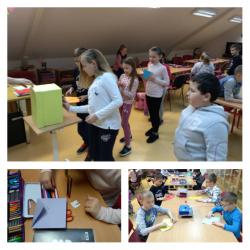 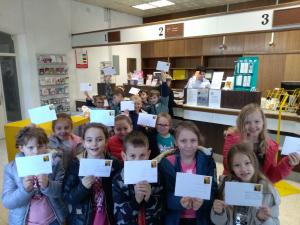 